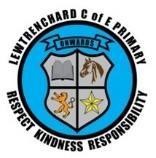 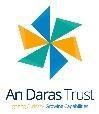 Subject Key Summary Points  Subject  Physical Education  Overall Curriculum  AnDaras has used the latest pedagogy, research and understanding of local contextual needs to structure the curriculum design to ensure the growth of capability mature children who exhibit a sustained curiosity for learning. The ‘lived values and experiences’ of pupils are determined by the individual school and should run through all operational elements of curriculum provision.Our Physical Education curriculum inspires all pupils to succeed and excel in competitive sport and other physically demanding activities. Through the curriculum, children develop and gain motor competence (locomotor, stability and manipulation skills) which they use in a wider range of activities as they move through their school journey. The children gain knowledge of the different rules, strategies and tactics used in a range of individual and team-based sporting and physical activities.  It provides opportunities for all pupils to become physically confident and competent in a way which motivates them to be lifelong physically active, supporting their health, fitness and well-being.  Opportunities to compete in sport and other activities build character and help to embed our school and Christian values such as fairness and respect.   Pedagogy  All children participate in Physical Education for a minimum of 2 hours per week. All children will be provided the opportunity to participate in Outdoor Learning at the Trust’s Woodland Skills Centre. In EYFS, children participate in activities (dance, gymnastics, games etc) to develop their motor competence and support them along their Physical Education learning journey.In KS1, children participate in a range of activities (dance, gymnastics, games etc) to further develop and master their motor competence to assist with their transition to KS2. In KS2, children participate in a range of activities and move on to more sport-based activities where they implement their skills, competence and understanding of rules, tactics and strategies. Using Striver, children are provided with a broad and ambitious curriculum, which is adapted to the needs and level of the individual, including those with SEND. We offer a range of extra-curricular activities to further provide an ambitious curriculum and allow children to participate in activities to ignite life-long passions and participation. Interventions are used to support pupils across the curriculum, as necessary. There are 3 key areas to the Physical Education curriculum:  Promote physical activity and healthy lifestyles by teaching pupils:  to be active through regular cardio-vascular work and with an emphasis placed on personal progress and individual challenges.  correct posture and appropriate use of their body from reception to year 6.  to participate in activities which develop motor competence  the rules, strategies and tactics of different sporting and physical activities. the importance of personal hygiene.  Develop positive attitude by teaching pupils:  to observe the conventions of fair play and good sporting behaviour as individuals, team-members and spectators, co-operating with and considering others.  to cope with both success and limitations in performance and increase self-confidence and self-motivation.  to work consistently to the best of their ability and always look for improvements.  to be mindful of others and their environment.  to improve social, creative and physical skills.  Ensure safe practice by teaching pupils:  the importance of appropriate rules and safety procedures for all activities in all situations.  the importance of wearing appropriate clothing, footwear and protection for different activities.  how to lift, carry and place and use equipment safely.The importance of warming up and cooling down after any physical exertion.PedagogyOur PE curriculum focuses on developing our pupils through the acquisition of WISDOM, KNOWLEDGE, and SKILLS.These have been selected because they ensure the whole development of the child will be prioritised, they enable pupils to meet the expectations of the National Curriculum 14 and have ambitions beyond the NC14. Each theme has a set of curriculum tools which ensure it is fully embedded through the lived experiences of staff, children, and stakeholders. Impact scales will measure the effectiveness of curriculum provision on the growth of children within these three equally important themes. WisdomChildren’s wisdom is developed in the following ways:- understanding the importance of physical activity and the role this has on our bodies and mental health.- aspire to replicate our sporting role-models.KnowledgeChildren’s knowledge is developed in the following ways:- Listening to and discussing skills/ tactics/ sports events /leading healthy lifestyles.- Meeting with and talking to other individuals to help understand different skills/sports/rules/opportunities beyond the curriculum.- Understand the declarative and procedural knowledge and applying these in a range of contexts.CapabilitiesChildren’s capabilities are developed in the following ways:- Being given responsibilities for roles within the school community e.g PE ambassadors- Working as individuals and teams to gain the best result.- Showcasing problem-solving and communication within the curriculum and outside competitions, whilst embracing the spirit of sport.Assessment  Assessment is regarded as an integral part of teaching and learning and is a continuous process. FormativeIt is the responsibility of the class teacher to assess all pupils in their class. This is mainly achieved through mini plenaries, questioning and observations through the practical lessons.   SummativeStriver provides an assessment opportunity for each lesson in the unit block. Teachers are expected to assess the first and last lesson in the block on the Striver system. Teachers may use their discretion to assess at a mid-point lesson if it is a block that the children are finding challenging/easy to help tailor the planning for maximum impact.  Each strand assessment will accumulate towards an end of term and year assessment.Culture  Physical education is an inclusive and diverse area of study. The national curriculum requires children to learn:  develop competence to excel in a broad range of physical activities  are physically active for sustained periods of time  engage in competitive sports and activities  • 	lead healthy, active lives.  In addition to this, we embed and value the Olympic and Paralympic values of:  Friendship  Courage  Inspiration  Determination  Equality  Respect  Excellence  These statements match our Christian’s values and are displayed at playtimes, in PE lessons and during intra sporting competitions. Sports days are designed to promote a “want to compete” and we celebrate child’s victories, however points are also scored against the values the sports helps to embed into children.    Systems  The school follows the National Curriculum (2014) and teachers use the Striver scheme of learning as the basis for their planning.  This is supplemented with other resources and regular staff CPD (both internally and externally).    Children will learn fundamental movement skills – and know how these underpin known sports.  They will learn how to lead healthy and active lives through learning about food and activities to stay active.  Children will be taught to swim 25m by the end of year 6 through regular swimming lessons dispersed throughout the school years.    We encourage all our children and families to participate in active travel by providing bike and scooter storage on school site.   Policy  The Policy for Physical Education aims to ensure that all pupils:  develop competence to excel in a broad range of physical activities  are physically active for sustained periods of time  • 	engage in competitive sports and activities  • 	lead healthy, active lives.  https://www.lewtrenchard.devon.sch.uk/web/teaching_and_learning/439282  Perceptions  